Меню на 10.03.2023г с 7-11 лет                                                                                                                      Утверждаю:                                                                              Директор ГОКУ «СКШИ г. Черемхово»  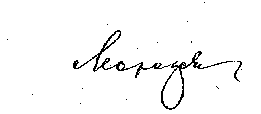                             Морозова Н.В.п/№ Наименование блюдаВыход блюдаЭнергетическая ценностьЗавтрак 1Каша рисовая молочная вязкая 200,0                234,02Сыр твердых сортов в нарезке10,036,333Кукуруза консервированная100,058,04Чай черный с сахаром200,026,45Апельсин 10034,56Хлеб пшеничный50,0112,07Хлеб ржаной40,079,210:00Молоко                            Обед200,0118,41Рассольник ленинградский200,0113,32Плов из отварной говядины200,0             341,93Салат из моркови90,0118,84Компот из смеси сухофруктов200                93,25Хлеб пшеничный70,0156,86Хлеб ржаной20,039,6Полдник1Сок виноградный, печенье200/20136,4/108,42Банан 100,093,23Ужин1Рагу из птицы 200,0              283,432Помидор в нарезке7013,423 Кофейный напиток с молоком18071,14Хлеб пшеничный30,067,25Хлеб ржаной20,039,6                               2 ужин    1Молоко 3/2%200                  118,4